Grade PK • Module 2 • Topics A–CFamily Math Newsletter 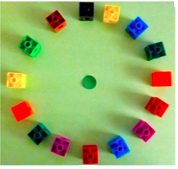 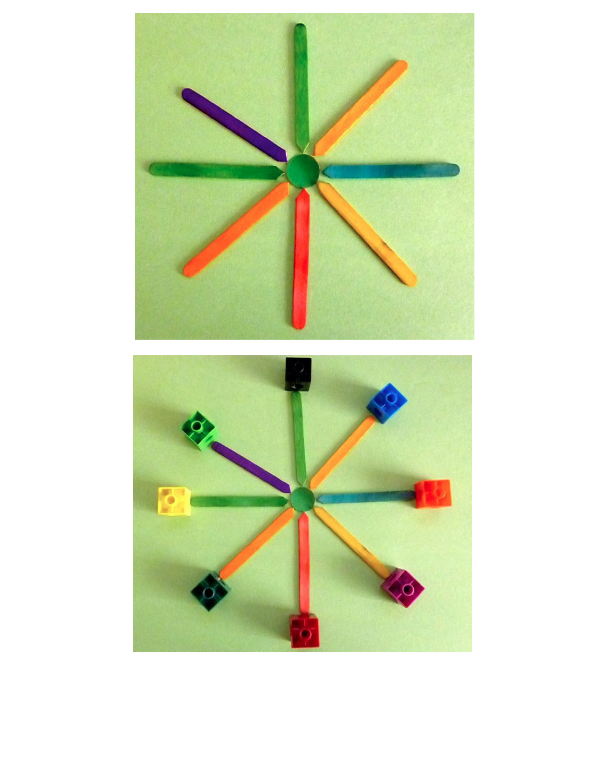 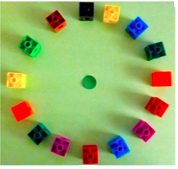 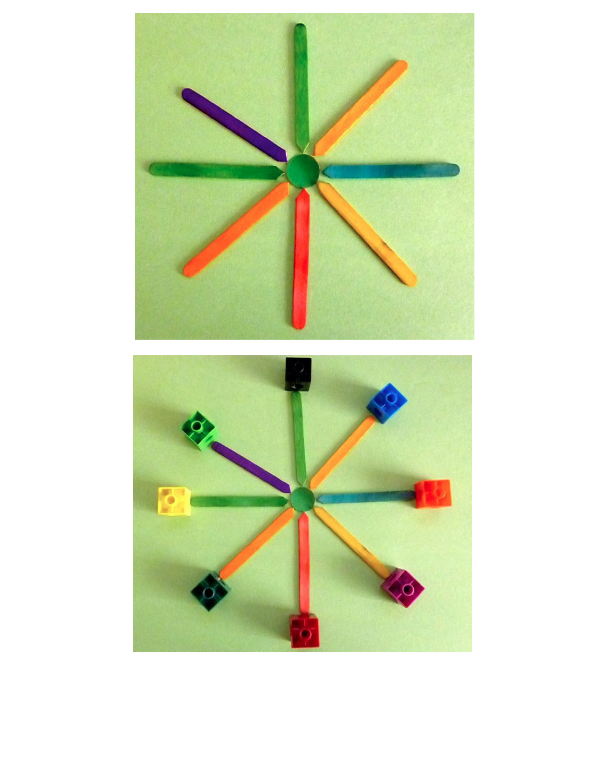 Spotlight on Math ModelsConstructing ShapesStudents will have hands-on experiences with characteristics like sides and corners as they construct two-dimensional shapes.Spotlight on Math ModelsConstructing ShapesStudents will have hands-on experiences with characteristics like sides and corners as they construct two-dimensional shapes.Sample Application Problem(from Module 2, Lesson 10)Mr. McGregor’s Garden“Mr. McGregor is very angry. Someone has been walking through his garden.  Let’s be detectives and see if we can find the shapes that made this mess!”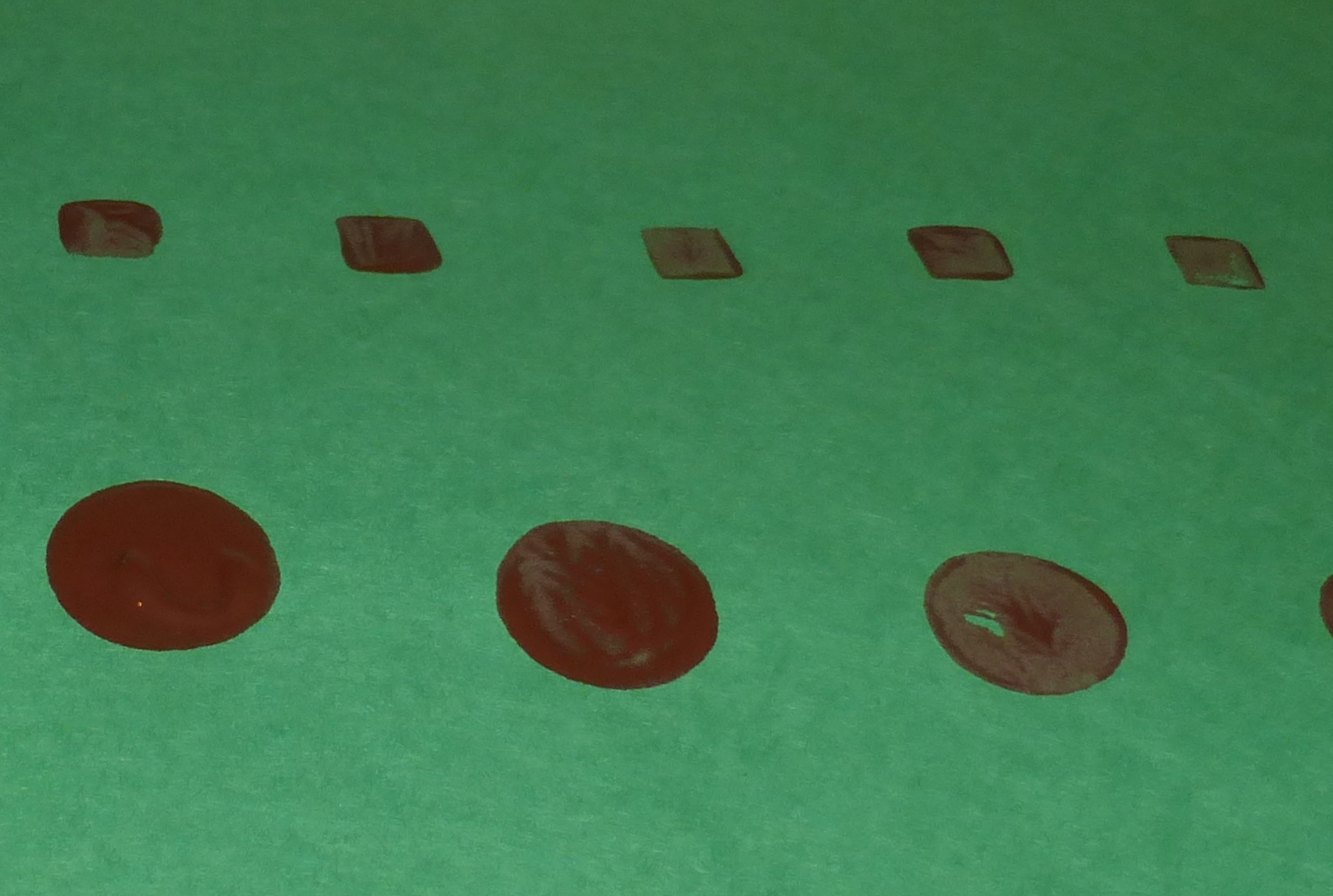 Children look at a group of foam solids (e.g., a cylinder, a cube, and a sphere) and guess which shapes may have made each “footprint.”  They explain why they think the object they chose might be the culprit and then test to see if the face matches.Note:  This activity allows children to use their new understanding of the relationship between 2-D and 3-D shapes to guess the culprit and test their hypothesis.  This requires them to carefully observe the solids and explain their reasoning.Key mathematical models are used throughout a student’s elementary years.Children begin their exploration of shapes by sorting various examples of triangles, rectangles (including squares), and circles.  They learn to name the shapes, think about their parts, or attributes (e.g., sides and corners), and relate those parts to the whole shape.  “This triangle has three sides and three corners.”  Children then use straws and balls of clay to construct the shapes they learned about.  By using different lengths of straws and varying the orientation of their shapes, children begin to build an understanding of defining attributes.  (For example, some triangles are wide and some are narrow, but any closed shape with three sides and three corners is a triangle.)  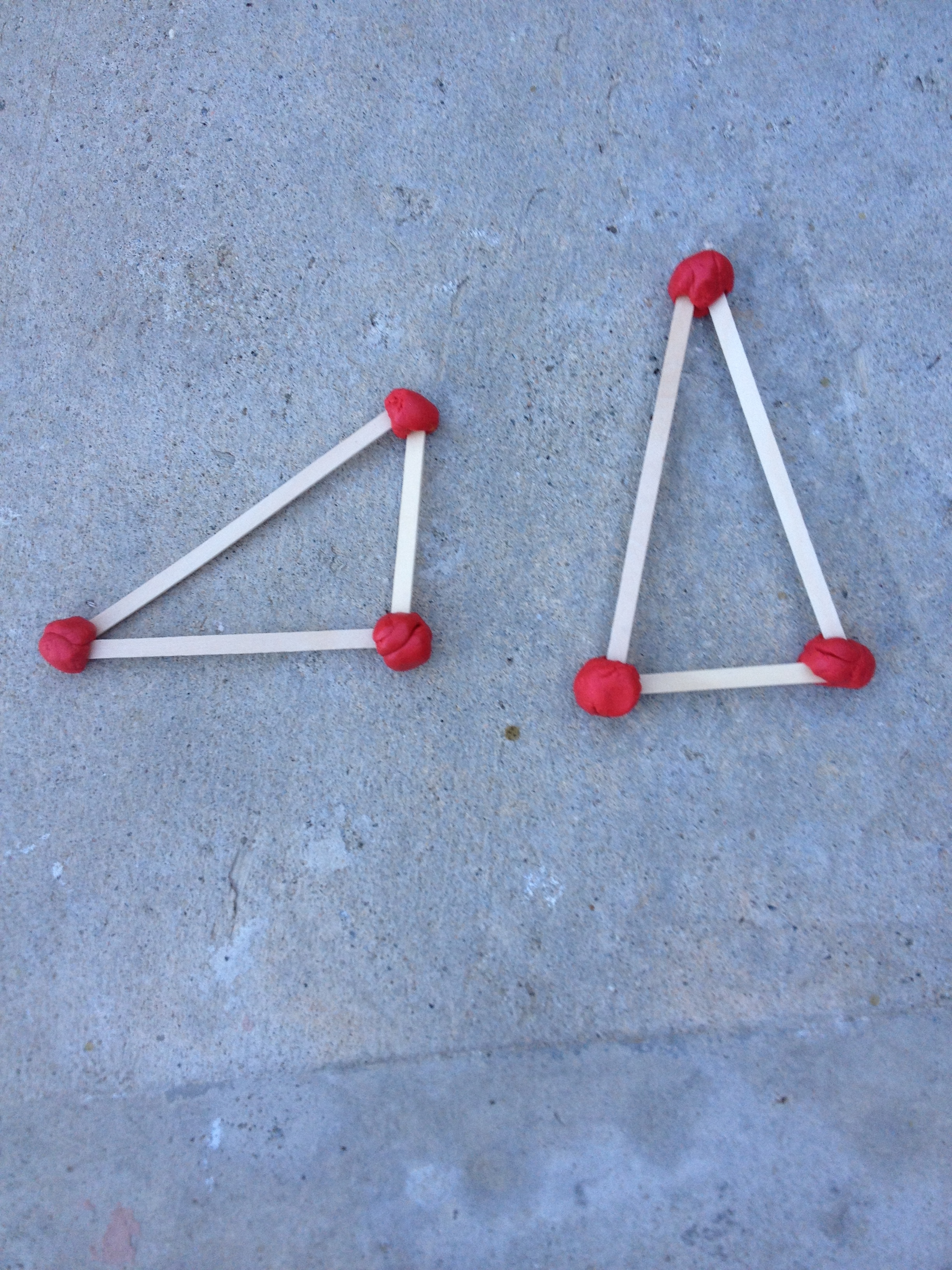 Children understand shapes better when they can physically create them.  This activity also shows them the idea that new shapes can be created by combining parts of other shapes, which relates to the concept of addition (3 and 2 can be put together to make 5).  This part–whole relationship of numbers is an important step in understanding addition.